МИНИСТЕРСТВО СЕЛЬСКОГО ХОЗЯЙСТВА, ПИЩЕВОЙ И ПЕРЕРАБАТЫВАЮЩЕЙ ПРОМЫШЛЕННОСТИ КАМЧАТСКОГО КРАЯПРИКАЗ № 29/ г. Петропавловск-Камчатский	                                                    «      »           2019 года В целях уточнения отдельных положений приложений к приказу Министерства сельского хозяйства, пищевой и перерабатывающей промышленности Камчатского края от 13.01.2014 № 29/1 «Об утверждении Порядков предоставления и распределения субсидий сельскохозяйственным товаропроизводителям Камчатского края, связанных с развитием животноводства в рамках реализации государственной программы Камчатского края «Развитие сельского хозяйства и регулирование рынков сельскохозяйственной продукции, сырья и продовольствия Камчатского края», утвержденной постановлением Правительства Камчатского края от 29.11.2013 № 523-П» (далее – Приказ)ПРИКАЗЫВАЮ:Пункт 7 части 7 приложения 2 к приказу исключить.Пункт 7 части 7 приложения 3 к приказу исключить.Пункт 7 части 7 приложения 4 к приказу исключить.В приложении 5:пункт 7 части 7 приложения 5 к приказу исключить;в части 11:а) абзац 3 изложить в следующей редакции:	«Св - объем субсидии, полученной из краевого бюджета, подлежащий возврату в краевой бюджет»;	б) абзац 4 изложить в следующей редакции:	«С - объем субсидии на финансовое обеспечение затрат, связанных с содержанием северных оленей, полученных из краевого бюджета».В приложении 6:пункт 7 части 7 приложения 6 к приказу исключить;в части 11:а) абзац 3 изложить в следующей редакции:	«Св - объем субсидии, полученной из краевого бюджета, подлежащий возврату в краевой бюджет»;	б) абзац 4 изложить в следующей редакции:	«С - объем субсидии на финансовое обеспечение затрат, связанных с содержанием северных оленей, полученных из краевого бюджета».Пункт 7 части 7 приложения 7 к приказу исключить.Пункт 7 части 7 приложения 8 к приказу исключить.Пункт 7 части 7 приложения 9 к приказу исключить.Пункт 7 части 7 приложения 10 к приказу исключить.Пункт 7 части 7 приложения 11 к приказу исключить.Пункт 7 части 7 приложения 12 к приказу исключить.Пункт 7 части 7 приложения 13 к приказу исключить. Часть 8 приложения 14 изложить в следующей редакции:«1) несоответствие получателя субсидии критериям, установленным частью 2 настоящего порядка;2) недостоверность представленной получателем субсидии информации;3) несоблюдение получателем субсидии требований, установленных частью 4 настоящего порядка;4) несоблюдение получателем субсидии условий, установленных частью 6 настоящего порядка;5) обращение в Минсельхозпищепром Камчатского края за предоставлением субсидии позднее срока, установленного пунктом 1) части 7 настоящего порядка;6) несоответствие представленных получателем субсидии документов требованиям, установленным пунктом 1) части 7 настоящего порядка, и/или их непредставление (предоставление не в полном объеме).».Настоящий приказ вступает в силу через 10 дней после дня его официального опубликования и распространяется на правоотношения, возникшие с 01 января 2019 года.Министр	                                                                                                       В.П. Черныш 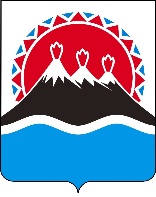 О внесении изменений в приложения к приказу Министерства сельского хозяйства, пищевой и перерабатывающей промышленности Камчатского края от 13.01.2014 № 29/1 «Об утверждении Порядков предоставления и распределения субсидий сельскохозяйственным товаропроизводителям Камчатского края, связанных с развитием животноводства в рамках реализации государственной программы Камчатского края «Развитие сельского хозяйства и регулирование рынков сельскохозяйственной продукции, сырья и продовольствия Камчатского края», утвержденной постановлением Правительства Камчатского края от 29.11.2013 № 523-П»